Anticipation Guide (Level 2): Holes by Louis SacharAnswer the Statements previous to reading. Reassess your answer when you are finished reading the novel. Name: ______________________________________ Date: ____________Anticipation Guide (Level 3): Holes by Louis SacharAnswer the Statements previous to reading. Reassess your answer when you are finished reading the novel. Name: ______________________________________ Date: ____________Anticipation Guide (Level 4): Holes by Louis SacharAnswer the Statements previous to reading. Reassess your answer when you are finished reading the novel. Name: ______________________________________ Date: ____________Yes/NoStatement/QuestionYes/NoShould people be judged based on appearance?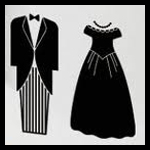 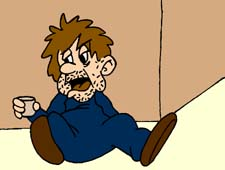 Should people be judged based on what they’ve done?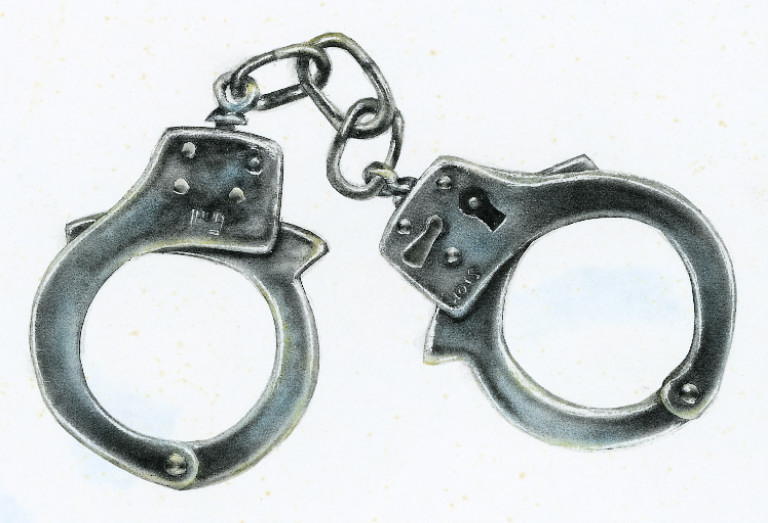 Is physical labor an acceptable form of punishment? 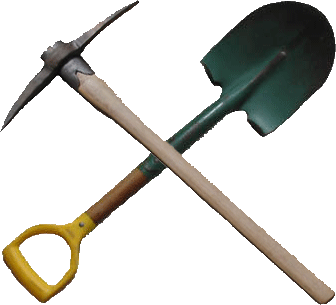 Do those who lived before you determine the path of your life? 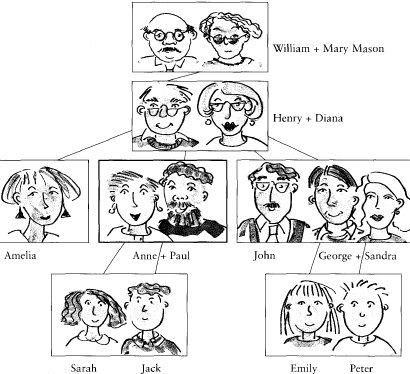 Do people act differently in groups than they do by themselves? 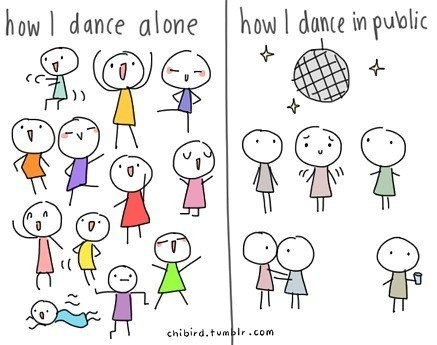 Yes/NoStatement/QuestionYes/NoShould people be judged based on appearance?Should people be judged based on what they’ve done?Is physical labor an acceptable form of punishment? Do those who lived before you determine the path of your life? Do people act differently in groups than they do by themselves? Yes/NoStatement/QuestionYes/NoShould people be judged based on appearance?Explain: Should people be judged based on what they’ve done?Explain: Is physical labor an acceptable form of punishment? Explain: Do those who lived before you determine the path of your life? Explain: Do people act differently in groups than they do by themselves? Explain: 